FORMULAIRE DE MODIFICATION DES RÉGLEMENTS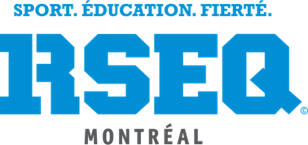 GÉNÉRAUX ET SPÉCIFIQUESVeuillez remplir le formulaire suivant et retourner le document à l’adresse suivante : megascon@montreal.rseq.caDéplacez-vous dans le document à l’aide de la touche TAB 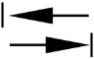 Nom de l’école : 	     RÉGLEMENTS GÉNÉRAUXRÉGLEMENTS SPÉCIFIQUESARTICLE N°ARTICLE EXISTANTARTICLE PROPOSÉJUSTIFICATIONSPORTARTICLE N°ARTICLE EXISTANTARTICLE PROPOSÉJUSTIFICATION